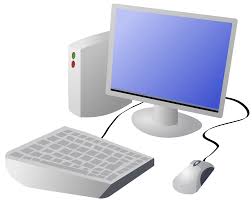 OverviewOverviewOverviewUsing SoftwareUsing SoftwareUsing Software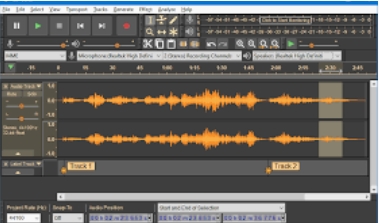 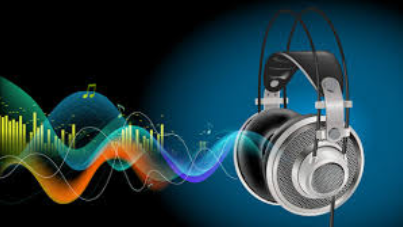 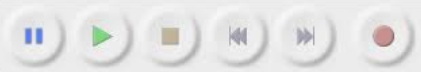 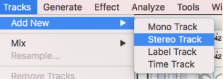 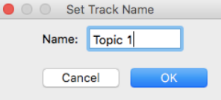 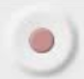 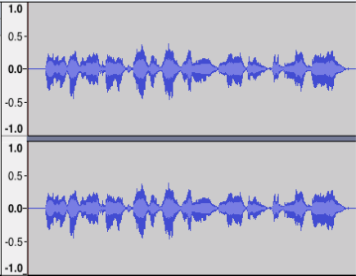 Input and Output DevicesInput and Output DevicesInput and Output Devices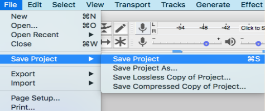 We use input devices to send the audio to the device/ computer.We use output devices to listen to the audio from the device/ computer.We use input devices to send the audio to the device/ computer.We use output devices to listen to the audio from the device/ computer.We use input devices to send the audio to the device/ computer.We use output devices to listen to the audio from the device/ computer.We use input devices to send the audio to the device/ computer.We use output devices to listen to the audio from the device/ computer.We use input devices to send the audio to the device/ computer.We use output devices to listen to the audio from the device/ computer.We use input devices to send the audio to the device/ computer.We use output devices to listen to the audio from the device/ computer.Input DevicesOutput DevicesOutput DevicesCreating PodcastsCreating PodcastsCreating Podcasts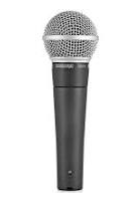 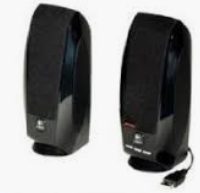 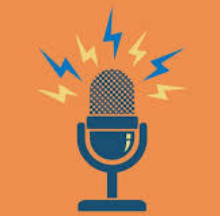 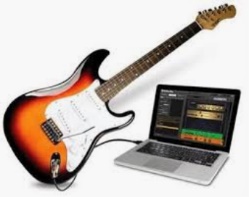 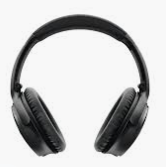 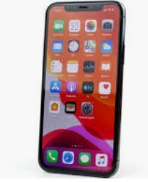 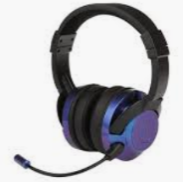 